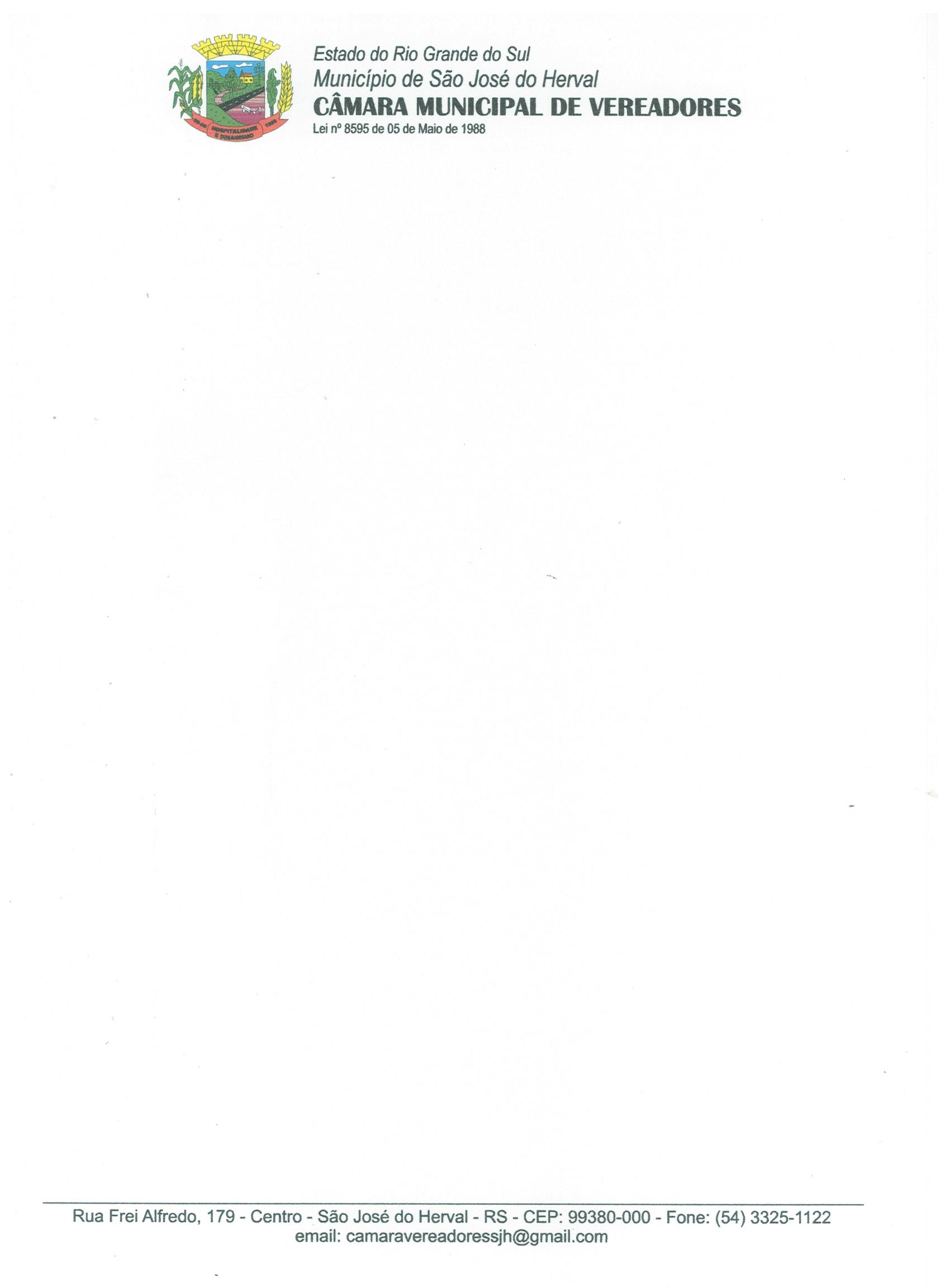 PROJETO DE RESOLUÇÃO LEGISLATIVA N.º 01/2024Regulamenta a Lei 14.133, de 2021, que dispõe sobre licitação e contratos no âmbito da Câmara de Vereadores de São José do Herval/ RS quanto à dispensa de licitação na forma física, e dá outras providências.	A Mesa Diretora da Câmara Municipal de Vereadores SÃO JOSÉ DO HERVAL-RS, no uso de suas atribuições, considerando a entrada em vigor da Lei Federal n.º 14.133, de 1º de abril de 2021, PROMULGA a seguinte Resolução Legislativa de Mesa:CAPÍTULO IDISPOSIÇÕES PRELIMINARESObjeto e âmbito de aplicação  	Art. 1º Esta Resolução Legislativa tem por objetivo regulamentar o quanto disposto na Lei 14.133 de 2021 que trata das Licitações e Contratações no âmbito da Câmara de Vereadores de São José do Herval.DA DISPENSA FÍSICAArt. 2º Dentro do prazo fixado no artigo 176, inciso II da Lei 14.133/2021, a Câmara Municipal adotará a dispensa de licitação, na forma física, nas seguintes hipóteses:I - contratação de obras e serviços de engenharia ou de serviços de manutenção de veículos automotores, no limite de 10% (dez por cento) do disposto no inciso I do caput do art. 75 da Lei nº 14.133, de 2021;II - contratação de bens e serviços, no limite de 10% (dez por cento) do disposto no inciso II do caput do art. 75 da Lei nº 14.133, de 2021;III - contratação de obras, bens e serviços, incluídos os serviços de engenharia, nos termos do disposto no inciso III e seguintes do caput do art. 75 da Lei nº 14.133, de 2021, quando cabível; eIV - registro de preços para a contratação de bens e serviços por mais de um órgão ou entidade, nos termos do § 6º do art. 82 da Lei nº 14.133, de 2021.§ 1º. Para fins de aferição dos valores que atendam aos limites, referidos nos incisos I e II do caput deste artigo, deverão ser observados:I - o somatório despendido no exercício financeiro pela respectiva unidade gestora; eII - o somatório da despesa realizada com objetos de mesma natureza, entendidos como tais aqueles relativos a contratações no mesmo ramo de atividade.§ 2º Considera-se ramo de atividade a partição econômica do mercado, identificada pelo nível de subclasse da Classificação Nacional de Atividades Econômicas – CNAE ou classificação pela linha de fornecimento do Sistema de Cadastramento Unificado de Fornecedores – SICAF, do Governo Federal.§ 3º O disposto no § 1º deste artigo não se aplica às contratações de até R$ 9.153,34 (nove mil cento e cinquenta e três reis e trinta e quatro centavos) de serviços de manutenção de veículos automotores de propriedade do órgão ou entidade contratante, incluído o fornecimento de peças, de que trata o § 7º do art. 75 da Lei nº 14.133, de 2021.§ 4º Os valores referidos nos incisos I e II do caput serão duplicados para compras, obras e serviços contratados por autarquia ou fundação qualificadas como agências executivas na forma da lei.§ 5º Quando do enquadramento de bens, serviços ou obras nos termos das hipóteses previstas neste artigo, a autoridade competente pela autorização e a autoridade superior responsável pela adjudicação e pela homologação da contratação devem observar o disposto no art. 73 da Lei nº 14.133, de 2021, e no art. 337-E do Decreto-Lei nº 2.848, de 7 de dezembro de 1940 (código penal).§ 6º As despesas de pronto pagamento, de que trata o art. 95, § 2º, da Lei nº 14.133, de 2021, observarão regulamento próprio.§ 7º Fica facultado o uso da dispensa eletrônica, que caso adotado, deverá seguir regulamento próprio.CAPÍTULO IIDO PROCEDIMENTOInstruçãoArt. 3º. O procedimento de dispensa de licitação, na forma física, será instruído com os seguintes documentos, no mínimo:I - documento de formalização de demanda e, se for o caso, estudo técnico preliminar, análise de riscos, termo de referência, projeto básico ou projeto executivo;II - estimativa de despesa; III - parecer jurídico e pareceres técnicos, se for o caso, que demonstrem o atendimento dos requisitos exigidos;IV - demonstração da compatibilidade da previsão de recursos orçamentários com o compromisso a ser assumido;V - comprovação de que o contratado preenche os requisitos de habilitação e qualificação mínima necessária;VI - razão de escolha do contratado;VII - justificativa de preço, se for o caso; eVIII - autorização da autoridade competente.§ 1º Na hipótese de registro de preços, de que dispõe o inciso IV do art. 2º, somente será exigida a previsão de recursos orçamentários, nos termos do inciso IV do caput, quando da formalização do contrato ou de outro instrumento hábil.§ 2º O ato que autoriza a contratação direta deverá ser divulgado e mantido à disposição do público em sítio eletrônico oficial do órgão ou entidade promotora do procedimento.§ 3º Não se aplica o disposto neste artigo às hipoteses estabelecidas no § 6º do art. 2º desta Resolução. Do EditalArt. 4º O órgão ou entidade deverá publicar edital com as seguintes informações para a realização do procedimento de contratação, objetivando o recebimento de propostas adicionais de eventuais interessados:I - a especificação do objeto a ser adquirido ou contratado;II - as quantidades e o preço estimado de cada item, nos termos do disposto no inciso II do art. 3º, observada a respectiva unidade de fornecimento;III - o local e o prazo de entrega do bem, prestação do serviço ou realização da obra;IV - a observância das disposições previstas na Lei Complementar nº 123, de 14 de dezembro de 2006;V - as condições da contratação e as sanções motivadas pela inexecução total ou parcial do ajuste;VI - a data e o horário máximo de envio da documentação e proposta/cotação de preços, respeitado o horário de funcionamento da repartição.VII – endereço eletrônico (e-mail) para envio da documentação e proposta/cotação de preços, sendo facultado a previsão de entrega da documentação e proposta/preços no setor de licitações, mediante protocolo. § 1º O prazo fixado para abertura e julgamento do procedimento, não será inferior a 3 (três) dias úteis, contados da data de divulgação do aviso de contratação direta, na imprensa oficial do Município.§ 2º Nas contratações cujo valor total não ultrapasse o limit estabelecido  no § 6º do art. 2º deste Decreto, fica facultado à Administração Pública a publicação do edital de que trata o “caput” ou a realização de estimativa de preços concomitantemente à seleção da proposta mais vantajosa.Divulgação do EditalArt. 5º O aviso de edital será divulgado no Diário Oficial do Município, no Quadro de Mural e também será disponibilizado sua integra no site oficial do órgão.FornecedorArt. 6º O fornecedor interessado, após a divulgação do aviso de contratação direta, encaminhará, por meio eletrônico ou por protocolo, no setor de licitações, a proposta com a descrição do objeto ofertado, a marca do produto, quando for o caso, e o preço, até a data e o horário estabelecidos para abertura do procedimento, devendo, ainda, apresentar declarações com as seguintes informações:I - a inexistência de fato impeditivo para licitar ou contratar com a Administração Pública;II - o enquadramento na condição de microempresa e empresa de pequeno porte, nos termos da Lei Complementar nº 123, de 2006, quando couber;III - o pleno conhecimento e aceitação das regras e das condições gerais da contratação, constantes do procedimento;IV - o cumprimento das exigências de reserva de cargos para pessoa com deficiência e para reabilitado da Previdência Social, de que trata o art. 93 da Lei nº 8.213, de 24 de julho de 1991, se couber; eV - o cumprimento do disposto no inciso VI do art. 68 da Lei nº 14.133, de 2021.Art. 7º Caberá ao fornecedor certificar do efetivo recebimento da proposta e documentação pelo órgão licitante, ficando responsável pelo ônus decorrente da perda do negócio, caso a documentação não seja recebida dentro do prazo máximo fixado no edital.CAPÍTULO IIIDO JULGAMENTO E DA HABILITAÇÃOJulgamentoArt. 8º Encerrado o prazo para envio da proposta e documentação, o órgão ou entidade realizará a verificação da conformidade das propostas recebidas, quanto à adequação ao objeto e à compatibilidade do preço em relação ao estipulado para a contratação, ordenando em ordem de classificação.Art. 9º Definido o resultado do julgamento, quando a proposta do primeiro colocado permanecer acima do preço máximo definido para a contratação, o órgão ou a entidade poderá negociar condições mais vantajosas.§ 1º Concluída a negociação, se houver, o resultado será registrado na ata do procedimento, devendo esta ser anexada aos autos do processo de contratação.§ 2º Na hipótese de a estimativa de preços ser realizada concomitantemente à seleção da proposta economicamente mais vantajosa, nos termos do § 2º do art. 4º deste decreto, bem como nos termos do § 4º do art. 7º da Instrução Normativa SEGES/ME nº 65, de 2021, a verificação quanto à compatibilidade de preços será realizada por meio de solicitação formal de cotações a fornecedores e deverá considerar, no mínimo, o número de concorrentes no procedimento e os valores por eles ofertados.Art. 10. A negociação poderá ser feita com os demais fornecedores classificados, respeitada a ordem de classificação, quando o primeiro colocado, mesmo após a negociação, for desclassificado em razão de sua proposta permanecer acima do preço máximo definido para a contratação, observado o disposto nos §§ 1º e 2º do art. 9º.Art. 11. Definida a proposta vencedora, o órgão ou a entidade deverá solicitar, o envio da proposta, adequada conforme negociação, e, se necessário, de documentos complementares.Parágrafo único. No caso de contratação em que o procedimento exija apresentação de planilhas com indicação dos quantitativos e dos custos unitários ou de custos e formação de preços, esta deverá ser encaminhada com os respectivos valores readequados à negociação.HabilitaçãoArt. 12. Para a habilitação do fornecedor mais bem classificado serão exigidas, exclusivamente, as condições de que dispõe a Lei nº 14.133, de 2021.Parágrafo único. Os documentos necessários à habilitação deverão ser enviados concomitantemente a proposta, via email ou protocolado no setor de licitação, até a data e horário devidos no edital.Art. 13. No caso de contratações para entrega imediata, considerada aquela com prazo de entrega de até 30 (trinta) dias da ordem de fornecimento, e nas contratações com valores inferiores a 1/4 (um quarto) do limite para dispensa de licitação para compras em geral e nas contratações de produto para pesquisa e desenvolvimento de que trata a alínea "c" do inciso IV do art. 75 da Lei nº 14.133, de 2021, somente será exigida das pessoas jurídicas a comprovação da regularidade fiscal federal, estadual e municipal, social e trabalhista e, das pessoas físicas, a quitação com a Fazenda Federal.Art. 14. Constatado o atendimento às exigências estabelecidas no art. 12, o fornecedor será habilitado.Parágrafo único. Na hipótese de o fornecedor não atender às exigências para a habilitação, o órgão ou entidade examinará a proposta subsequente e assim sucessivamente, na ordem de classificação, até a apuração de uma proposta que atenda às especificações do objeto e as condições de habilitação.Procedimento fracassado ou desertoArt. 15. No caso do procedimento restar fracassado, o órgão ou entidade poderá:I - republicar o procedimento;II - fixar prazo para que os fornecedores interessados possam adequar as suas propostas ou sua situação no que se refere à habilitação; ouIII - valer-se, para a contratação, de proposta obtida na pesquisa de preços que serviu de base ao procedimento, se houver, privilegiando-se os menores preços, sempre que possível, e desde que atendidas às condições de habilitação exigidas.Parágrafo único. O disposto nos incisos I e III caput poderá ser utilizado nas hipóteses de o procedimento restar deserto.CAPÍTULO IVDA ADJUDICAÇÃO E DA HOMOLOGAÇÃOAdjudicação e homologaçãoArt. 16. Encerradas a etapa de julgamento e de habilitação, o processo será encaminhado à autoridade superior para adjudicação do objeto e homologação do procedimento, observado, no que couber, o disposto no art. 71 da Lei nº 14.133, de 2021.CAPÍTULO VDAS SANÇÕES ADMINISTRATIVASAplicaçãoArt. 17. O fornecedor estará sujeito às sanções administrativas previstas na Lei nº 14.133, de 2021, e em outras legislações aplicáveis, sem prejuízo da eventual anulação da nota de empenho de despesa ou da rescisão do instrumento contratual.CAPÍTULO VIDISPOSIÇÕES FINAISOrientações geraisArt. 18. Os horários estabelecidos na divulgação do procedimento e recebimento de propostas e documentos observarão o horário de Brasília, Distrito Federal.Art. 19. Os valores expressos em reais no presente Decreto serão corrigidos anualmente no mesmo índice aplicado aos artigos 75, incisos I e II e § 7º, e 95, § 2º, da Lei nº 14.133, de 2021.VigênciaArt. 20. Esta Resolução entra em vigor na data de sua publicação.SALA DE SESSÕES DO PODER LEGISLATIVO DE SÃO JOSÉ DO HERVAL/RS, 10 DE MARÇO DE 2024.SILA RIBEIRO DA SILVA			            CELIO LUIS DA CUNHA        Presidente							Vice-Presidente DENER FIORENTIN 		                                     FRANCIELLI BATTISTI1ª Secretário								2º SecretáriaMENSAGEM JUSTIFICATIVA AO PROJETO DE RESOLUÇÃO LEGISLATIVA N.º 01/2024	A Lei nº 14.133, de 1º de abril de 2021, estabelece normas gerais de licitação e contratação para as Administrações Públicas diretas, autárquicas e fundacionais da União, dos Estados, do Distrito Federal e dos Municípios.	A proposta ora apresentada tem por objetivo regulamentar a aplicabilidade da nova Lei de Licitações nº 14.133/2021, que dispõe sobre o novo regramento para licitações e contratos administrativos, no âmbito no Poder Legislativo Municipal, especialmente no que se refere ao procedimento para Dispensa de Licitação na forma física. 	Referido diploma legal traz a regulamentação de todo processo administrativo de dispensa de licitação da forma física. 	Assim, no intuito de cumprir o disposto na Lei Federal, a Mesa Diretora solicita a apreciação da referida Resolução legislativa por esta Casa.	Câmara de Vereadores de São Jose do Herval, 10 de março de 2024.SILA RIBEIRO DA SILVA		        CELIO LUIS DA CUNHAPresidente							Vice-Presidente DENER FIORETIN                                                 FRANCIELLI BATTISTI1ª Secretário								2º Secretária